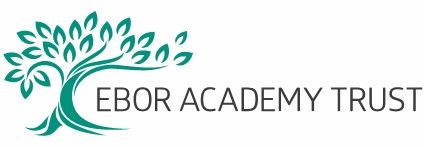 EBOR ACADEMY, FILEYSchool Development Plan 2018-2021STATUS: Ratified by Local Governing Body on 4 October 2018CONTENTSEbor Academy Filey – Our Core ValuesOUR ACADEMY VISIONEbor Academy Filey will be at the vibrant heart of the Filey community and the school of choice for families in Filey and the surrounding area.  Our school will grow as our reputation grows and families will be happy to entrust us with their children’s education; they will be proud to call themselves parents of Ebor Academy Filey students.Ebor Academy Filey will be a truly exceptional school, which consciously and constantly strives to provide the highest quality education for all of its learners.  Students will be happy, enjoy their learning and know that their time at our school will equip them for whatever lies ahead.  They will be confident, independent learners, well prepared for the next phase of their lives.We will provide all our learners with an exciting, coherent and inspirational curriculum taught by truly talented, professional and hardworking staff.  Students will be educated within a culture that is aspirational and inclusive, and where the individual and diverse talents of all our students are nurtured and celebrated.Ebor Academy Filey will have the highest expectations of itself and of all our students.  We will insist that every member of our school community works as hard as he or she can, without exception.Ebor Academy, Filey staff will work in a school characterised by a high level of collegiality.  We will recruit, develop and retain the best practitioners who never cease in their desire to further refine their craft. Professional dialogue will be commonplace and our teaching will be informed by our own best practices, underpinned by the most robust research.Every member of our school community will focus upon fulfilling this Vision. We will insist that all members of our school community will live by our values of Kindness, Respect, Integrity and Teamwork.Success Measures Our headline Key Stage 4 national success measures will place us in the top 25% of comparable schools in both the EEF and DfE results tables for 2019 and 2020, with a positive and improving P8 score at KS4.We will see our students hit our overall progress targets as detailed in Appendix 1.Teaching will be rated at least Good in all departments.Our transition work will ensure that Ebor Academy Filey becomes the school of choice in our feeder primary schools.Attendance will be above 96% with a Persistent Absentee figure of less than 11%.Our Key Stage 3 students will continue to thrive as a result of their curriculum experience making them increasingly independent, engaged and motivated to succeed as they move into Key Stage 4 and beyond.Students will constantly develop their vocabularyStudent wellbeing will improve.Our teaching & learning strategies will be developed by high quality, evidence-based CPD.  Our vulnerable students will genuinely thrive.Local Governing Body Meeting Dates and Proposed Agenda Items 2018/2019Local Governing Body Meeting Dates and Proposed Agenda Items 2018/2019The Leadership TeamAcronymsInitialsCPD – Continuous Professional DevelopmentPM – Performance Management (Appraisal)SDP – School Development PlanSEF – Self Evaluation FormQA – Quality AssuranceFGB – Full Governing BodyEEF – Education Endowment FoundationDfE – Department for EducationUPS – Upper Pay SpinePP – Pupil PremiumSLT – Senior Leadership TeamFL/SL – Faculty or Subject LeaderKSL – Key Stage LeaderNQT – Newly qualified teacherRQT – Recently qualified teacherNGL- National Governance Leader SCR – Single Central RecordPA – Persistent Absentee (attendance below 90%)RLu – Richard Ludlow, Ebor Trust CEOGPr – Geoffrey Proudlock, Chair of GovernorsTCa – Terry Cartmail, HeadteacherMBr- Michell Britton, Assistant Headteacher & Faculty Leader of EnglishTDo – Tracy Donaldson, Member of SLT, Data Manager and Exams OfficerJCo – Janet Coleman, Assistant HeadteacherJWi – John Winter, Trust Director of Training/CPDHTu – Hannah Turlington, Member of SLT, SENDCOEJo – Member of SLT, HR and bursar at Ebor Academy Filey.KFr – Kath Francis, Faculty Leader for ScienceTCl – Trish Clay, Progress Leader for KS3MAn – Michael Anderson, Assistant Subject Leader for EnglishSBa – Sue Banks, previous Assistant Headteacher and Faculty Leader for English.TLa – Terry Lamb, Site SupervisorJEm – Jodie Emmerson, Internal Exclusion Manager.VISION AND VALUES……………………………………………………………………………………………..…………….…………………………………………………………………………………………….page 4OUR SCHOOL IMPROVEMENT CYCLES…………………………………………………………………………………………………………………..…………….…………………..………………………..page 6OVERVIEW OF GENERAL SUCCESS MEASURES 2018-20……………………………………………………….……………………….…………………………….……………………………………..page 8GOVERNORS MEETING SCHEDULE……………………………………………………….……………………….…………………………….…………………………………………………………….………page 9DEVELOPMENT STRAND 1 (DS1): ……….………………………...……………………………………………………...……………………………………………………...………………………………….page 11DEVELOPMENT STRAND 2 (DS2): ……………………………….……….……………………...…………………………………………….………...………………………………………..…………………page 13DEVELOPMENT STRAND 3 (DS3): ……….…………….………….……………………...…………………………………………………..……...……………………………………………………...………page 15DEVELOPMENT STRAND 4 (DS4): ………………………………………………………….………………………...…………………..…….…………….……………………...………………………………page 17ADDITIONAL DEVELOPMENTS 2018-20.………………………………………….………………………………………………………………………………………………………….………………………page 19Examination Targets 2019 & 2020......................................................................................................................................................................................page 20SEPTEMBER 2018 LEADERSHIP STRUCURE…………………………………………………………………………………………………………………………………………………………………………page 21*By vulnerable students we mean those students who: are low starters; have a Special Educational Need or Disability; start mid-year; or are disadvantaged, including those who are in care.KINDNESSKindness means we will consider the needs of others above our ownKindness means looking after one another and making everyone feel safeKindness means helping everyone to do their bestKindness means showing good manners to one anotherKindness means sharing with each otherKindness means sympathising with each otherRESPECTRespect means treating others how they would like to be treatedRespect means looking after our school and keeping it neat and tidyRespect means looking after myself and wanting to do my very bestRespect means accepting that everyone is an individual and that we’re all differentRespect means being polite to one anotherRespect means following instructions when givenINTEGRITYIntegrity means always trying to do what is rightIntegrity means being truthful and honestIntegrity means taking responsibility for one’s actionsIntegrity means doing what you said you would doIntegrity means putting things right or making amends when you need toIntegrity means having the highest expectations of yourself and othersTEAMWORKTeamwork means accepting that we are all differentTeamwork means valuing everyone’s contributions no matter how big or smallTeamwork means putting the needs of the group above our ownTeamwork means doing your bit and not expecting others to do it for youTeamwork means being on time and being ready to workTeamwork means working together in a positive wayThursday 4th October 2018Wednesday 21  November 2018Wednesday 23 January 2019Year on Year Performance IndicatorsExamination results KS4;Current student performance through internal data for Years 7 – 10;Internal Exclusion (IE), exclusion, attendance and managed moves data benchmarked against 2017/2018 data;Student destinations KS4.Year on Year Performance IndicatorsValidated GCSE results 2018Current Year 11;Current student performance through internal data for Years 7 – 10;Internal Exclusion, exclusion, attendance and managed moves data benchmarked against 2017/2018 data;Year on Year Performance IndicatorsMock examination results Year 11;Current student performance through internal data for Years 7 – 10;Internal Exclusion, exclusion, attendance and managed moves data benchmarked against 2017/2018 data;Parent View data collected at Parents’ EveningsSDP strands for discussionDS1DS2SDP strands for discussionDS3DS4Discussion on Additional Developments 1 to 3 if necessary.SDP strands for discussionDS1DS2Policy Reviews PP spending evaluation and policy discussionEJo will inform governors of any policies needing approval for 2018/2019.Policy Reviews Policy Reviews Link Governor VisitsSENDInclusion Team, Child Protection & SCR scrutinyLink Governor VisitsScience (inc PE) and HumanitiesGovernor(s) to attend Data MeetGovernors to attend Training Days Governors to attendt CPD sessionsLink Governor VisitsMaths (Inc ICT)NQTs, RQTs and Teach First placements.Wednesday 13 March 2019Wednesday 15 May 2019Wednesday 3 July 2019Year on Year Performance IndicatorsExamination results KS4;Current student performance through internal data for Years 7 – 10;IE, exclusion, attendance and managed moves data benchmarked against 2017/2018 data;Careers work and impactYear on Year Performance IndicatorsCurrent student performance through internal data for Years 7 – 10;IE, exclusion, attendance and managed moves data benchmarked against 2017/2018 data;Parent View data collected at Parents’ EveningsYear on Year Performance IndicatorsExamination results KS4;Current student performance through internal data for Years 7 – 10;IE, exclusion, attendance and managed moves data benchmarked against 2017/2018 data;SDP strands for discussionDS3DS4Discussion on Additional Developments 1 to 3 if necessary.SDP strands for discussionGovernors to decide which strands they wish to be updated uponUpdated draft SDP in light of impact of 2018/2019 SDP strands for discussionGovernors to decide which strands they wish to be updated uponPolicy Reviews Policy Reviews Policy Reviews Link Governor VisitsLink Governor VisitsLink Governor Visits.DEVELOPMENT STRAND 1: To improve the quality of T&L across the academyDEVELOPMENT STRAND 1: To improve the quality of T&L across the academyDEVELOPMENT STRAND 1: To improve the quality of T&L across the academyDEVELOPMENT STRAND 1: To improve the quality of T&L across the academyDEVELOPMENT STRAND 1: To improve the quality of T&L across the academyDEVELOPMENT STRAND 1: To improve the quality of T&L across the academyActions to achieve DS1Person(s) responsibleResources and costsKey review datesMonitoring Person and MethodNotes on ProgressYear long, whole school CPD focus on effective, evidence based lesson planning and feedback strategiesTCa, MBr, JWi Time and persistenceNov 18Mar 19June 19Departmental Line ManagersStrategic SLT meetings and Governors’ committeesEstablish a new Teaching and Learning Group who disseminate best practice across the academy.  The initial focus will be on student engagement, metacognition and self-regulationMBr, MAnTime and persistenceNov 18Mar 19June 19Departmental Line ManagersStrategic SLT meetings and Governors’ committeesReview of existing QA procedures and policies with respect to lesson planning, work scrutiny and lesson observations.  Bespoke CPD to all Middle Leaders in relation to their roles in the QA processes within the academyTCa, MBr, JWiTime and persistenceNov 18Mar 19June 19Departmental Line ManagersStrategic SLT meetings and Governors’ committeesProvide additional support to those departments whose results are below academy and national expectationsTCa, MBr, JWi, SBaTime and persistenceSBa timeNov 18Mar 19June 19Departmental Line ManagersStrategic SLT meetings and Governors’ committeesProvide a training programme for Governors regarding their statutory responsibilities and identify how these link into the cycle of Governor Meetings and individual delegated Governor responsibilitiesRLu, TCaSupport from the Trust/NLG or local secondary governing bodyNov 18Mar 19June 19Departmental Line ManagersStrategic SLT meetings and Governors’ committeesSuccess Criteria/Evidence.All teachers meet the Performance Management target related to consistently high quality planning, marking and feedback.  Evidenced by PM folder including examples of work, learning walks and lesson observationWork scrutiny, learning walks and lesson observations all show an increase in effective planning and use of formative assessmentMiddle leadership structure improves the quality of learning and teachingAll statutory responsibilities are met by the school and by governorsHigh quality outcomes for the next two years, as defined in Appendix 1Success Criteria/Evidence.All teachers meet the Performance Management target related to consistently high quality planning, marking and feedback.  Evidenced by PM folder including examples of work, learning walks and lesson observationWork scrutiny, learning walks and lesson observations all show an increase in effective planning and use of formative assessmentMiddle leadership structure improves the quality of learning and teachingAll statutory responsibilities are met by the school and by governorsHigh quality outcomes for the next two years, as defined in Appendix 1Success Criteria/Evidence.All teachers meet the Performance Management target related to consistently high quality planning, marking and feedback.  Evidenced by PM folder including examples of work, learning walks and lesson observationWork scrutiny, learning walks and lesson observations all show an increase in effective planning and use of formative assessmentMiddle leadership structure improves the quality of learning and teachingAll statutory responsibilities are met by the school and by governorsHigh quality outcomes for the next two years, as defined in Appendix 1Success Criteria/Evidence.All teachers meet the Performance Management target related to consistently high quality planning, marking and feedback.  Evidenced by PM folder including examples of work, learning walks and lesson observationWork scrutiny, learning walks and lesson observations all show an increase in effective planning and use of formative assessmentMiddle leadership structure improves the quality of learning and teachingAll statutory responsibilities are met by the school and by governorsHigh quality outcomes for the next two years, as defined in Appendix 1Success Criteria/Evidence.All teachers meet the Performance Management target related to consistently high quality planning, marking and feedback.  Evidenced by PM folder including examples of work, learning walks and lesson observationWork scrutiny, learning walks and lesson observations all show an increase in effective planning and use of formative assessmentMiddle leadership structure improves the quality of learning and teachingAll statutory responsibilities are met by the school and by governorsHigh quality outcomes for the next two years, as defined in Appendix 1Success Criteria/Evidence.All teachers meet the Performance Management target related to consistently high quality planning, marking and feedback.  Evidenced by PM folder including examples of work, learning walks and lesson observationWork scrutiny, learning walks and lesson observations all show an increase in effective planning and use of formative assessmentMiddle leadership structure improves the quality of learning and teachingAll statutory responsibilities are met by the school and by governorsHigh quality outcomes for the next two years, as defined in Appendix 1Evaluation arrangements DS1Baseline measurement:  Subject Leader checklist, as scheme of learning. Checking procedures for frequency and quality of planning and marking as subject feedback policy. Learning Walks and work scrutiny using school review forms (in autumn term) on a sample of work. Interventions identified by Subject Leader. Governor skills audit (autumn term) Process evaluation:  Subject Leader learning walks and work scrutiny using school review form, (spring term) of frequency and quality of marking as subject feedback policy. Evaluation of interventions.Governor training programme, governor away day, partnership with other LGBAfter measurement:   Subject Leader work scrutiny (summer term) of frequency and quality of planning and marking as subject feedback policy. Discussion and information gathering at CPD related to planning and marking/feedback related to Development Strand.  Report to Governors’ Meeting on progress. Governor confidence and evidence of challenge through LGB meetings and Link Governor visitsDEVELOPMENT STRAND 2: Improve the quality of pupils’ personal development, behaviour and well-beingDEVELOPMENT STRAND 2: Improve the quality of pupils’ personal development, behaviour and well-beingDEVELOPMENT STRAND 2: Improve the quality of pupils’ personal development, behaviour and well-beingDEVELOPMENT STRAND 2: Improve the quality of pupils’ personal development, behaviour and well-beingDEVELOPMENT STRAND 2: Improve the quality of pupils’ personal development, behaviour and well-beingDEVELOPMENT STRAND 2: Improve the quality of pupils’ personal development, behaviour and well-beingActions to achieve DS2Person(s) responsibleResources and costsKey review datesMonitoring Person and MethodNotes on ProgressReview of current behaviour and attendance routines and procedures to ensure they are fit for purposeJCo, HTuJCo time to visit other schoolsNov 18Mar 19June 19TCa through regular meetings with JCo and HTuRegular reports to the LGB Committee – specifically link governor for InclusionYearlong anti-bullying audit and campaign that eradicates bullying within the academyJCo, HTu, JEmTime and perseveranceExternal speakers and resources as requiresNov 18Mar 19June 19TCa through regular meetings with JCo and HTuRegular reports to the LGB Committee – specifically link governor for InclusionDevelop a strategic approach to gathering, tracking and evaluating incidences of inappropriate behaviour and falling attendanceJCo, HTuJEM time and further training on ProgessoNov 18Mar 19June 19TCa through regular meetings with JCo and HTuRegular reports to the LGB Committee – specifically link governor for InclusionUse the findings of the Attendance Review, the Pupil Premium Review, and the identification of strategies which have evidence of success in improving attendanceJCo, HTuJCo, HTu time and PP fundNov 18Mar 19June 19TCa through regular meetings with JCo and HTuRegular reports to the LGB Committee – specifically link governor for InclusionProvide a programme of CPD and additional support to enable staff to develop increased skills in managing low level behaviour, specific challenging behaviour, and students with associated SEND behaviour needsJCo, HTuJCo, HTu time and perseveranceNov 18Mar 19June 19TCa through regular meetings with JCo and HTuRegular reports to the LGB Committee – specifically link governor for InclusionEnsure all students and parents are educated in regard to the importance of high attendance and the long term impact that low attendance has on life chancesJCo, HTuJCO, HTu & Whole school CPD timeNov 18Mar 19June 19TCa through regular meetings with JCo and HTuRegular reports to the LGB Committee – specifically link governor for InclusionSuccess Criteria/EvidenceAcademy attendance improves across all year groups and all cohorts.  Target is 96%Parent view responses show marked improvement in attitudes to behaviour and bullyingNumber of corrections and redlines reduces in line with academy targets across 2018/21019 and decrease in every subsequent yearReduction in the number of exclusions and a reduction in the number of students excluded more than once.Success Criteria/EvidenceAcademy attendance improves across all year groups and all cohorts.  Target is 96%Parent view responses show marked improvement in attitudes to behaviour and bullyingNumber of corrections and redlines reduces in line with academy targets across 2018/21019 and decrease in every subsequent yearReduction in the number of exclusions and a reduction in the number of students excluded more than once.Success Criteria/EvidenceAcademy attendance improves across all year groups and all cohorts.  Target is 96%Parent view responses show marked improvement in attitudes to behaviour and bullyingNumber of corrections and redlines reduces in line with academy targets across 2018/21019 and decrease in every subsequent yearReduction in the number of exclusions and a reduction in the number of students excluded more than once.Success Criteria/EvidenceAcademy attendance improves across all year groups and all cohorts.  Target is 96%Parent view responses show marked improvement in attitudes to behaviour and bullyingNumber of corrections and redlines reduces in line with academy targets across 2018/21019 and decrease in every subsequent yearReduction in the number of exclusions and a reduction in the number of students excluded more than once.Success Criteria/EvidenceAcademy attendance improves across all year groups and all cohorts.  Target is 96%Parent view responses show marked improvement in attitudes to behaviour and bullyingNumber of corrections and redlines reduces in line with academy targets across 2018/21019 and decrease in every subsequent yearReduction in the number of exclusions and a reduction in the number of students excluded more than once.Success Criteria/EvidenceAcademy attendance improves across all year groups and all cohorts.  Target is 96%Parent view responses show marked improvement in attitudes to behaviour and bullyingNumber of corrections and redlines reduces in line with academy targets across 2018/21019 and decrease in every subsequent yearReduction in the number of exclusions and a reduction in the number of students excluded more than once.Evaluation arrangements DS2Baseline measurement:  Behaviour & PP review (July2018), Half termly behaviour and  attendance data 2017/2018, ParentView and Ani-bullying survey Sept 2018Process evaluation:  Revise Behaviour for Learning procedures and all associated policies.  Bespoke behaviour CPD to all staff.  Recommendations from behaviour review and PP review implemented.  Parental workshops on improving attendance.  Improvement in whole school rewards systems.After measurement:   Termly parent, student and staff voice, Attendance data 2018/2019.  PA data 2018/2109.  Redline and correction data 2018/2019.  Increased engagement in parental workshopsDEVELOPMENT STRAND 3: To improve Leadership and Management across the academyDEVELOPMENT STRAND 3: To improve Leadership and Management across the academyDEVELOPMENT STRAND 3: To improve Leadership and Management across the academyDEVELOPMENT STRAND 3: To improve Leadership and Management across the academyDEVELOPMENT STRAND 3: To improve Leadership and Management across the academyDEVELOPMENT STRAND 3: To improve Leadership and Management across the academyActions to achieve DS3Person(s) responsibleResources and costsKey review datesMonitoring Person and MethodNotes on ProgressProvide a structured and bespoke programme of Middle Leader CPD linked to the academy’s priorities for development.SBa, JWiTime and persistenceSBa timeNov 18Mar 19June 19RLu through regular meetings with TCa, MBr and all middle leadersImplement a rigorous QA system for all middle and senior leaders to ensure they are improving the quality of L&T within their subject areasTCa, SBaTime and persistenceSBa timeNov 18Mar 19June 19RLu through regular meetings with TCa, MBr and all middle leadersReview and develop Senior Leadership systems and structures to enable relevant Senior Leaders to be able to drive areas of responsibility/improvementsTCa, RLuNov 18Mar 19June 19RLu through regular meetings with TCa, MBr and all middle leadersProvide additional coaching and support to middle leaders as and when appropriate.TCa, SBa, JWiTime and persistenceSBa timeNov 18Mar 19June 19RLu through regular meetings with TCa, MBr and all middle leadersSuccess Criteria/EvidenceSignificant improvements in the quality of Middle Leadership, T&L and student outcomes in line with or exceeding targets, in response to increased support, challenge and leadership directionQA procedures in place and used across the academy to monitor and improve outcomesHigh quality CPD and additional support provided for all leaders within the academySuccess Criteria/EvidenceSignificant improvements in the quality of Middle Leadership, T&L and student outcomes in line with or exceeding targets, in response to increased support, challenge and leadership directionQA procedures in place and used across the academy to monitor and improve outcomesHigh quality CPD and additional support provided for all leaders within the academySuccess Criteria/EvidenceSignificant improvements in the quality of Middle Leadership, T&L and student outcomes in line with or exceeding targets, in response to increased support, challenge and leadership directionQA procedures in place and used across the academy to monitor and improve outcomesHigh quality CPD and additional support provided for all leaders within the academySuccess Criteria/EvidenceSignificant improvements in the quality of Middle Leadership, T&L and student outcomes in line with or exceeding targets, in response to increased support, challenge and leadership directionQA procedures in place and used across the academy to monitor and improve outcomesHigh quality CPD and additional support provided for all leaders within the academySuccess Criteria/EvidenceSignificant improvements in the quality of Middle Leadership, T&L and student outcomes in line with or exceeding targets, in response to increased support, challenge and leadership directionQA procedures in place and used across the academy to monitor and improve outcomesHigh quality CPD and additional support provided for all leaders within the academySuccess Criteria/EvidenceSignificant improvements in the quality of Middle Leadership, T&L and student outcomes in line with or exceeding targets, in response to increased support, challenge and leadership directionQA procedures in place and used across the academy to monitor and improve outcomesHigh quality CPD and additional support provided for all leaders within the academyEvaluation arrangements DS3Baseline meeting in half term one with questionnaire establishing current CPD requirements. Ongoing meetings to have an increased focus on the  impact of their CPD specifically:Evidence that increased accountability is part of people’s thinking (CPD journal);Evidencing any change that has happened as a result of their CPD (PM conversations, CPD journal, portfolio of work, lesson observation);Evidencing their learning and new knowledge they’ve acquired (PM conversations, CPD journal);Evidencing the positive impact on students’ learning (CPD journal, October/January review meeting);Evidence that CPD pathways have helped them in their career (CPD journal, exit interviews).Pre (October 2018) and post (October annually) evaluation of provision against the CPD Standards DEVELOPMENT STRAND 4: To enhance our students’ vocabularyDEVELOPMENT STRAND 4: To enhance our students’ vocabularyDEVELOPMENT STRAND 4: To enhance our students’ vocabularyDEVELOPMENT STRAND 4: To enhance our students’ vocabularyDEVELOPMENT STRAND 4: To enhance our students’ vocabularyDEVELOPMENT STRAND 4: To enhance our students’ vocabularyActions to achieve DS4Person(s) responsibleResources and costsKey review datesMonitoring Person and MethodNotes on ProgressTo embed the whole staff CPD training on vocabulary instruction and the teaching of literacy and literacy skills, in order for staff to have the relevant skills and knowledge to support this development.MBr, MAnTime and reprographicsNov 18Mar 19June 19To create ‘word-rich’ classroom bases within each departmental area so that the classroom becomes a more effective tool for learning.MBr, MAnTime and persistence- some reprographicsNov 18Mar 19June 19To embed cross-phase partnership around vocabulary enhancement to improve student outcomes and continuity of pedagogy.MBr, MAnCalendared meeting time Nov 18Mar 19June 19Success Criteria/EvidenceImproved student reading assessments and Spelling, Punctuation and Grammar (SPAG) scores.Impact of staff training will be shown in schemes of learning and curriculum developments, also Dedicated Individual Reflection Time (DIRT) feedback, Tier 2 word bank teaching via Lesson Checklists.Improvements in word-rich classroom environments.Lesson observations show evidence of SPAG work in class.Thinking Reading programme up and running for those in need of most reading supportSuccess Criteria/EvidenceImproved student reading assessments and Spelling, Punctuation and Grammar (SPAG) scores.Impact of staff training will be shown in schemes of learning and curriculum developments, also Dedicated Individual Reflection Time (DIRT) feedback, Tier 2 word bank teaching via Lesson Checklists.Improvements in word-rich classroom environments.Lesson observations show evidence of SPAG work in class.Thinking Reading programme up and running for those in need of most reading supportSuccess Criteria/EvidenceImproved student reading assessments and Spelling, Punctuation and Grammar (SPAG) scores.Impact of staff training will be shown in schemes of learning and curriculum developments, also Dedicated Individual Reflection Time (DIRT) feedback, Tier 2 word bank teaching via Lesson Checklists.Improvements in word-rich classroom environments.Lesson observations show evidence of SPAG work in class.Thinking Reading programme up and running for those in need of most reading supportSuccess Criteria/EvidenceImproved student reading assessments and Spelling, Punctuation and Grammar (SPAG) scores.Impact of staff training will be shown in schemes of learning and curriculum developments, also Dedicated Individual Reflection Time (DIRT) feedback, Tier 2 word bank teaching via Lesson Checklists.Improvements in word-rich classroom environments.Lesson observations show evidence of SPAG work in class.Thinking Reading programme up and running for those in need of most reading supportSuccess Criteria/EvidenceImproved student reading assessments and Spelling, Punctuation and Grammar (SPAG) scores.Impact of staff training will be shown in schemes of learning and curriculum developments, also Dedicated Individual Reflection Time (DIRT) feedback, Tier 2 word bank teaching via Lesson Checklists.Improvements in word-rich classroom environments.Lesson observations show evidence of SPAG work in class.Thinking Reading programme up and running for those in need of most reading supportSuccess Criteria/EvidenceImproved student reading assessments and Spelling, Punctuation and Grammar (SPAG) scores.Impact of staff training will be shown in schemes of learning and curriculum developments, also Dedicated Individual Reflection Time (DIRT) feedback, Tier 2 word bank teaching via Lesson Checklists.Improvements in word-rich classroom environments.Lesson observations show evidence of SPAG work in class.Thinking Reading programme up and running for those in need of most reading supportEvaluation arrangements DS4Baseline measurement: Baseline KS3 SPAG scores and reading test results for KS3.  STAR reading tests cross referenced with KS3/KS4 English assessmentsProcess evaluation: CPD outcomes; Lesson observation form will highlight opportunities in class to support vocabulary enhancement – examples will be shared.  Word of the week and other initiatives used consistently across the academy.  Shared resources used consistently across the academy through whole school CPDAfter measurement: SPAG and reading test re-testing.  Report to Governors’ Meeting on progress.  ADDITIONAL DEVELOPMENTS 2018-21ADDITIONAL DEVELOPMENTS 2018-21ADDITIONAL DEVELOPMENTS 2018-21ADDITIONAL DEVELOPMENTS 2018-21ADDITIONAL DEVELOPMENTS 2018-21ADDITIONAL DEVELOPMENTS 2018-21Additional Developments ADPerson(s) responsibleResources and costsKey review datesMonitoring ProcessNotes on ProgressCreate a cohesive, high quality yearlong transition plan with our partner primary schools to improve student numbers in Year 7 each year HTu, JCo, TCl, TCa, MBr, KFrNov 18Mar 19June 19JCo, HTu et all report to TCaInvestigate alternatives to the timings of the school day and our CPD structureTCa, TDo, EJo and othersNov 18Mar 19June 19Working group feedback to TCa and LGBCreate a maintenance plan to ensure that our buildings are maintained and repaired on an ongoing basisEJo, TLaTime and perseverance.  Time to investigate possible scenariosNov 18Mar 19June 19EJo, TDo and TCa to meet before proposals made to LGBTo ensure that we have a balanced budget by April 2022EJo, TCaTime and perseveranceNov 18Mar 19June 19Monthly reports to TCa and Finance directorSuccess Criteria/EvidenceAD1: +100 students in Year 7 from 2019 onwardsAD2: Working party proposal on the school day, changes made in time for 2019 if necessaryAD3: Yearly plan of Academy maintenance and repairsAD4:  Budget balanced by 2022 and in year spend in line with academy target each yearSuccess Criteria/EvidenceAD1: +100 students in Year 7 from 2019 onwardsAD2: Working party proposal on the school day, changes made in time for 2019 if necessaryAD3: Yearly plan of Academy maintenance and repairsAD4:  Budget balanced by 2022 and in year spend in line with academy target each yearSuccess Criteria/EvidenceAD1: +100 students in Year 7 from 2019 onwardsAD2: Working party proposal on the school day, changes made in time for 2019 if necessaryAD3: Yearly plan of Academy maintenance and repairsAD4:  Budget balanced by 2022 and in year spend in line with academy target each yearSuccess Criteria/EvidenceAD1: +100 students in Year 7 from 2019 onwardsAD2: Working party proposal on the school day, changes made in time for 2019 if necessaryAD3: Yearly plan of Academy maintenance and repairsAD4:  Budget balanced by 2022 and in year spend in line with academy target each yearSuccess Criteria/EvidenceAD1: +100 students in Year 7 from 2019 onwardsAD2: Working party proposal on the school day, changes made in time for 2019 if necessaryAD3: Yearly plan of Academy maintenance and repairsAD4:  Budget balanced by 2022 and in year spend in line with academy target each yearSuccess Criteria/EvidenceAD1: +100 students in Year 7 from 2019 onwardsAD2: Working party proposal on the school day, changes made in time for 2019 if necessaryAD3: Yearly plan of Academy maintenance and repairsAD4:  Budget balanced by 2022 and in year spend in line with academy target each yearAD1: On-going reports at strategic SLT and Governors’ meeting.AD2: On-going reports at strategic SLT and Governors’ meeting.AD3: On-going reports at strategic SLT and Governors’ meetingAD4: On-going reports at strategic SLT and Governors’ meetingAD1: On-going reports at strategic SLT and Governors’ meeting.AD2: On-going reports at strategic SLT and Governors’ meeting.AD3: On-going reports at strategic SLT and Governors’ meetingAD4: On-going reports at strategic SLT and Governors’ meetingAD1: On-going reports at strategic SLT and Governors’ meeting.AD2: On-going reports at strategic SLT and Governors’ meeting.AD3: On-going reports at strategic SLT and Governors’ meetingAD4: On-going reports at strategic SLT and Governors’ meetingAD1: On-going reports at strategic SLT and Governors’ meeting.AD2: On-going reports at strategic SLT and Governors’ meeting.AD3: On-going reports at strategic SLT and Governors’ meetingAD4: On-going reports at strategic SLT and Governors’ meetingAD1: On-going reports at strategic SLT and Governors’ meeting.AD2: On-going reports at strategic SLT and Governors’ meeting.AD3: On-going reports at strategic SLT and Governors’ meetingAD4: On-going reports at strategic SLT and Governors’ meetingAD1: On-going reports at strategic SLT and Governors’ meeting.AD2: On-going reports at strategic SLT and Governors’ meeting.AD3: On-going reports at strategic SLT and Governors’ meetingAD4: On-going reports at strategic SLT and Governors’ meetingExamination TargetsTarget 2019Target 2020P8 score of the best 8 GCSE only including En & Ma+0.1+0.2A8 score of the best 8 GCSE only including En & Ma4550% of students attaining 9-5 GCSE grades in En and Ma40%45%% of students at the end of KS4 achieving the English Baccalaureate20%25%% of students at the end of KS4 entered for the English Baccalaureate40%50%P8 score of the best 8 GCSE only including En & Ma, FSM students+0.1+0.2% of disadvantaged students attaining 9-5 GCSE grades in En and Ma40%45%% of disadvantaged students at the end of KS4 achieving the English Baccalaureate20%25%% of students attaining 9-5 grade in English GCSE67%75%% of students attaining 9-5 grade in mathematics GCSE58%65%